Помещение в нежилом зданииТип имущества: нежилое помещение, кадастровый номер здания 47:10:0000000:24069Площадь помещения: 89,9 кв.мМестоположение: Ленинградская область, Волховский район, п. Селиваново, ул. Первомайская, д. 10Наличие инженерных сетей:Электроэнергия-естьГаз-нетОтопление-естьВодоснабжение-естьВодоотведение-естьСвязь, интернет-возможность подключения естьПарковка-общаяМатериал стен: кирпичСостояние объекта:      1. Требует косметического ремонта-да     2. Требует замены коммуникаций-даПлан помещения:Фото: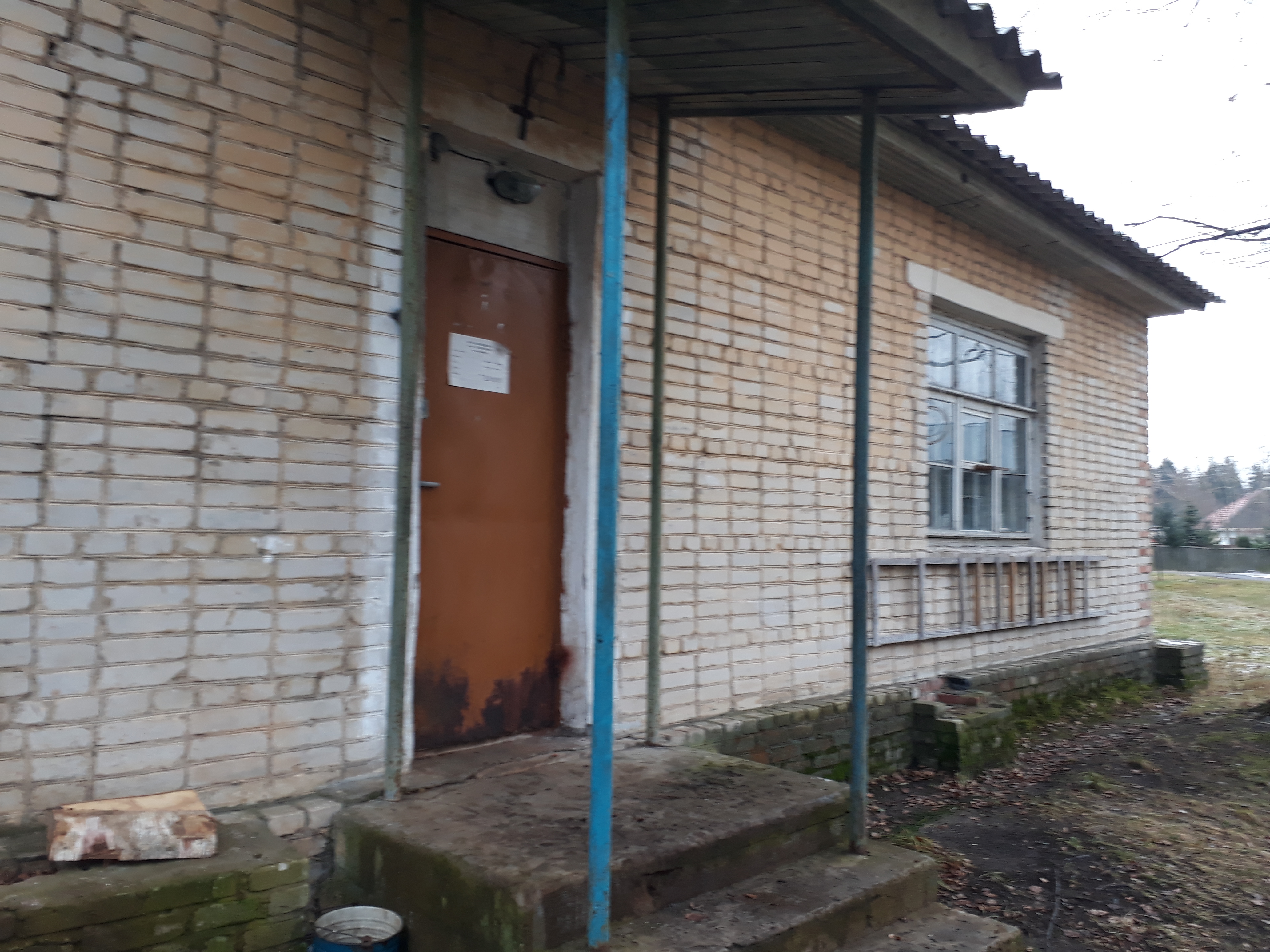 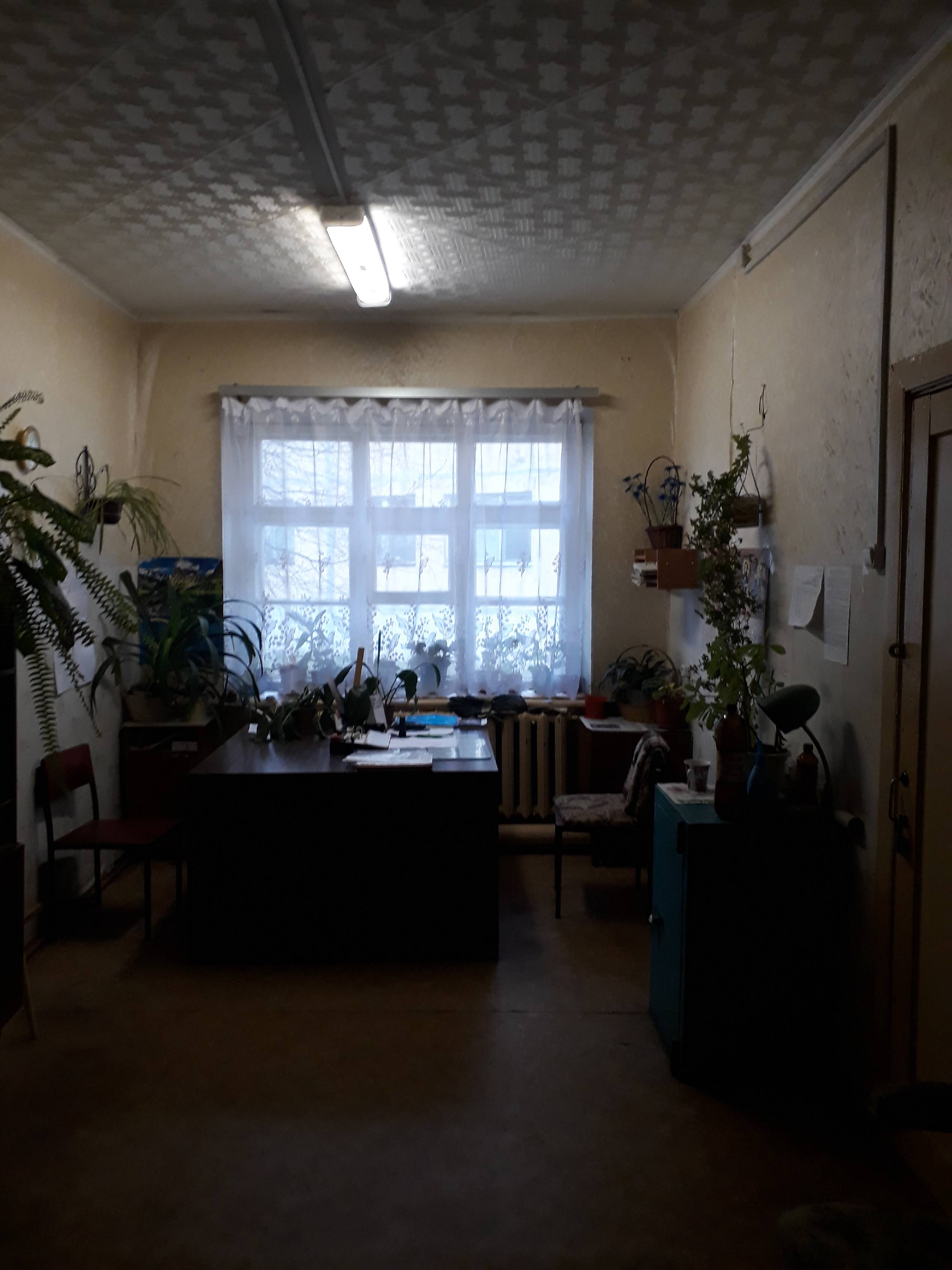 